    02.02.2024г. №63                           РОССИЙСКАЯ ФЕДЕРАЦИЯИРКУТСКАЯ ОБЛАСТЬМАМСКО-ЧУЙСКИЙ РАЙОНВИТИМСКОЕ ГОРОДСКОЕ ПОСЕЛЕНИЕ ДУМА пятый созыв РЕШЕНИЕО внесении изменений в решение Думы Витимского городского поселения от 20.12.2023г. №61 «О бюджете Витимского городского поселения на 2024 год и на плановый период 2025 и 2026 годов»Руководствуясь статьей 184.1 Бюджетного Кодекса Российской Федерации, Уставом Витимского муниципального образования, положением «О бюджетном процессе в Витимском городском поселении" утвержденным Решением Думы Витимского городского поселения от 27.07.2020г. № 104, рассмотрев проект решения Думы Витимского городского поселения  «О внесении изменений в решение Думы Витимского городского поселения от 20.12.2023г. №61 «О бюджете Витимского городского поселения на 2024 год и на плановый период 2025 и 2026 годов», Дума Витимского городского поселенияРЕШИЛА:1.Внести в решение Думы Витимского городского поселения от 20.12.2023г. №61 «О бюджете Витимского городского поселения на 2024 год и на плановый период 2025 и 2026 годов» следующие изменения:1.1. пункты 1 и 2 изложить в следующей редакции:«1. Утвердить основные характеристики бюджета Витимского городского поселения (далее – бюджет поселения) на 2024 год:прогнозируемый общий объем доходов бюджета поселения в сумме 17006,5 тыс. рублей, в том числе по межбюджетным трансфертам из бюджетов других уровней –15263,9 тыс. рублей;общий объем расходов бюджета поселения в сумме 19371,9 рублей.Дефицит бюджета Витимского городского поселения составляет в сумме 2365,4 тыс. руб. или 135,7% от утвержденного общего годового объема бюджета поселения без учета утвержденного  объема  безвозмездных поступлений  (в том числе 2365,4 тыс. руб. –  остатки средств на счете по учету средств бюджета поселения на начало 2024 года).2. Утвердить основные характеристики бюджета Витимского городского поселения (далее – бюджет поселения) на плановый период а) - 2025 год:прогнозируемый общий объем доходов бюджета поселения в сумме 13951,4 тыс. рублей, в том числе по межбюджетным трансфертам из бюджетов других уровней–12234,5 тыс. рублей;общий объем расходов бюджета поселения в сумме 13951,4 тыс. рублей, в том числе условно утвержденные расходы в сумме 330,79 тыс. рублей.Дефицит бюджета Витимского городского поселения составляет 0%.б) - 2026 год:прогнозируемый общий объем доходов бюджета поселения в сумме 14247,7 тыс. рублей, в том числе по межбюджетным трансфертам из бюджетов других уровней–12313,3 тыс. рублей;общий объем расходов бюджета поселения в сумме 14247,7 тыс. рублей, в том числе условно утвержденные расходы в сумме 674,86 тыс. рублей.Дефицит бюджета Витимского городского поселения составляет 0%.2.Приложения № 2,3,6,7,8,9,10,11,12,13,15,16 к решению Думы Витимского городского поселения от 20.12.2023 г. №61 «О бюджете Витимского городского поселения на 2024 год и на плановый период 2025 и 2026 годов» изложить в новой редакции согласно приложениям № 1,2,3,4,5,6,7,8,9,10,11,12 к настоящему решению (прилагаются).3.Администрации поселения опубликовать настоящее решение в бюллетене нормативно-правовых актов «Витимский вестник» и разместить на официальном сайте http://vitimskiy.mo38.ru.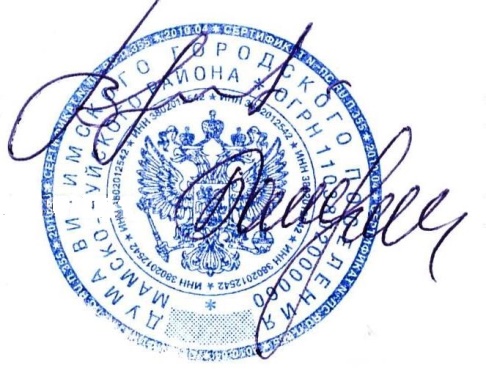 Председатель Думы Витимскогогородского поселения                                                                                                                  В.Ф.ИордакиГлава Витимского городского поселения                                                                                                                  Н. В. БалуткинПриложение №1 (2) к решениюДумы Витимского городского поселения от 02.02.2024г. №63   Прогнозируемые доходы бюджета Витимского городского поселения на 2024 год(тыс. руб.)Приложение №2 (3) к решениюДумы Витимского городского поселения от 02.02.2024г. №63Прогнозируемые доходы бюджета Витимского городского поселения на плановый период 2025 и 2026 годов(тыс. руб.)Приложение №3 (6) к решению Думы Витимского городского поселения от 02.02.2024г. №63Распределение бюджетных ассигнований Витимского городского поселения по разделам и подразделам классификации расходов бюджетов на 2024 год (тыс.руб.)Приложение №4 (7) к решениюДумы Витимского городского поселения от 02.02.2024г. №63Распределение бюджетных ассигнований Витимского городского поселения по разделам и подразделам классификации расходов бюджетов на плановый период 2025 и 2026 годов (тыс.руб.)Приложение №5 (8) к решениюДумы Витимского городского поселенияот 02.02.2024г. №63Распределение бюджетных ассигнований по целевым статьям (программам городского поселения и непрограммным направлениям деятельности), группам видов расходов, разделам, подразделам классификации расходов Витимского городского поселения на 2024 годПриложение №6 (9) к решениюДумы Витимского городского поселенияот 02.02.2024г. №63Распределение бюджетных ассигнований по целевым статьям (программам городского поселения и непрограммным направлениям деятельности), группам видов расходов, разделам, подразделам классификации расходов Витимского городского поселения на плановый период 2025 и 2026 годовПриложение №7 (10) к решениюДумы Витимского городского поселения от 02.02.2024г. №63Ведомственная структура расходов Витимского городского поселения на 2024 год по главным распорядителям средств бюджета поселения, разделам, подразделам, целевым статьям (программам городского поселения и непрограммным направлениям деятельности), группам видов расходов классификации расходов бюджетов (тыс.руб.)Приложение №8 (11) к решениюДумы Витимского городского поселения от 02.02.2024г. №63Ведомственная структура расходов Витимского городского поселения на плановый период 2025 и 2026 гг. по главным распорядителям средств бюджета поселения, разделам, подразделам, целевым статьям (программам городского поселения и непрограммным направлениям деятельности), группам видов расходов классификации расходов бюджетов (тыс.руб.)Приложение №9 (12) к решениюДумы Витимского городского поселенияот 02.02.2024г. №63Источники внутреннего финансирования дефицита бюджетаВитимского городского поселения на 2024 год (тыс. руб.)Приложение №10 (13) к решениюДумы Витимского городского поселенияот 02.02.2024г. №63Источники внутреннего финансирования дефицита бюджетаВитимского городского поселения на плановый период 2025 и 2026 годов (тыс.руб.)Приложение №11 (15) к решениюДумы Витимского городского поселения от 02.02.2024г. №63Распределение иных межбюджетных трансфертов, предоставляемых бюджету муниципального образования Мамско-Чуйского района на 2024 год из бюджета Витимского городского поселения по договорам (соглашениям) на передачу части полномочийПриложение №12 (16) к решению Думы Витимского городского поселения от 02.02.2024г. №63Распределение иных межбюджетных трансфертов, предоставляемых бюджету муниципального образования Мамско-Чуйского района на плановый период 2025 и 2026 годов из бюджета Витимского городского поселения по договорам (соглашениям) на передачу части полномочийНаименование показателейКод доходовСумма1.НАЛОГОВЫЕ ДОХОДЫ1821 00 00000 00 0000 0001524,3НАЛОГИ НА ПРИБЫЛЬ, ДОХОДЫ1821 01 00000 00 0000 000900,0Налог на доходы физических лиц1821 01 02000 01 0000 110900,0Налог на доходы физических лиц с доходов, облагаемых по налоговой ставке, установленной пунктом 1 статьи 227,227.1,228 Налогового кодекса Российской Федерации1821 01 02010 01 0000 110900,0Доходы от уплаты акцизов на нефтепродукты1001 03 02200 01 0000 110649,6Доходы от уплаты акцизов на дизельное топливо, зачисляемые в консолидированные бюджеты субъектов Российской Федерации1001 03 02230 01 0000 110 338,8Доходы от уплаты акцизов на моторные масла для дизельных и (или) карбюраторных двигателей, зачисляемые в консолидированные бюджеты субъектов Российской Федерации1001 03 02240 01 0000 1101,6Доходы от уплаты акцизов на автомобильный бензин, производимый на территории Российской Федерации, зачисляемые в консолидированные бюджеты субъектов Российской Федерации1001 03 02250 01 0000 110 351,3Доходы от уплаты акцизов на прямогонный бензин, производимый на территории Российской Федерации, зачисляемые в консолидированные бюджеты субъектов Российской Федерации1001 03 02260 01 0000 110-42,1 НАЛОГИ НА ИМУЩЕСТВО1821 06 00000 00 0000 00025,0Налог на имущество физических лиц1821 06 0103013 0000 1100Земельный налог с физических лиц, обладающих земельным участком, расположенным в границах городских поселений1821 06 0604313 0000 1100Земельный налог с организаций, обладающих земельным участком, расположенным в границах городских поселений1821 06 06033 13 0000 11025,02.НЕНАЛОГОВЫЕ ДОХОДЫ168,0ДОХОДЫ ОТ ИСПОЛЬЗОВАНИЯ ИМУЩЕСТВА, НАХОДЯЩЕГОСЯ В ГОСУДАРСТВЕННОЙ И МУНИЦИПАЛЬНОЙ СОБСТВЕННОСТИ9061 11 00000 00 0000 000160,0Доходы, получаемые в виде арендной либо иной платы за передачу в возмездное пользование государственного и муниципального имущества (за исключением имущества автономных учреждений, а также имущества государственных и муниципальных унитарных предприятий, в том числе казенных)9061 11 05000 00 0000 120160,0Доходы, получаемые в виде арендной платы за земельные участки, государственная собственность на которые не разграничена, а также средства от продажи права на заключение договоров аренды указанных земельных участков9061 11 05010 00 0000 12040,0Доходы, получаемые в виде арендной платы за земельные участки, государственная собственность на которые не разграничена и которые расположены в границах городских поселений, а также средства от продажи права на заключение договоров аренды указанных земельных участков9061 11 05013 13 0000 12040,0Доходы от сдачи в аренду имущества, находящегося в оперативном управлении органов государственной власти, органов местного самоуправления, Государственных внебюджетных фондов и созданных ими учреждений (за исключением имущества автономных учреждений)9061 11 05030 00 0000 120120,0Доходы от сдачи в аренду имущества, находящегося в оперативном управлении органов управления муниципальных районов и созданных ими учреждений (за исключением имущества муниципальных автономных учреждений)9061 11 05035 13 0000 120120,0ПРОЧИЕ НЕНАЛОГОВЫЕ ДОХОДЫ9061 17 00000 00 0000 0008,0Прочие неналоговые доходы бюджетов городских поселений9061 17 05050 13 0000 1808,0ИТОГО НАЛОГОВЫХ И НЕНАЛОГОВЫХ ДОХОДОВ1742,63.БЕЗВОЗМЕЗДНЫЕ ПОСТУПЛЕНИЯ ИЗ БЮДЖЕТОВ ДРУГИХ УРОВНЕЙ15263,9Дотации бюджетам городских поселений на выравнивание бюджетной обеспеченности из бюджетов муниципальных районов 9062 02 16001 13 0000 15013388,7Дотации бюджетам городских поселений на выравнивание бюджетной обеспеченности из бюджета субъекта Российской Федерации 9062 02 15001 13 0000 150Иные межбюджетные трансферты, предоставляемые бюджетам поселений за счет средств областного бюджета на поддержку мер по обеспечению сбалансированности местных бюджетов9062 02 15002 10 0000 1500Субсидия на реализацию подпрограммы «Подготовка объектов коммунальной инфраструктуры Иркутской области к отопительному сезону в 2020-2021 годах»9062 02 29999 13 0000 1500Субсидия из областного бюджета в целях софинансирования расходных обязательств на актуализацию документов территориального планирования (ГП) 9062 02 29999 13 0000 150593,0Субсидия из областного бюджета в целях софинансирования расходных обязательств на актуализацию документов градостроительного зонирования (ПЗЗ) 9062 02 29999 13 0000 150593,0Субсидия из областного бюджета на реализацию мероприятий, перечня проектов народных инициатив 9062 02 29999 13 0000 150400,0Межбюджетные трансферты в целях софинансирования соответствующих программ городских поселений за счет районной целевой программы "Повышение эффек                                                                                                                         тивности бюджетных расходов муниципального образования Мамско-Чуйского района на 2013- 2014 годы9062 02 49999 13 0000 1500Субвенция бюджетам на осуществление первичного воинского учета на территориях, где отсутствуют военные комиссариаты9062 02 35118 13 0000 150288,5Субвенция на осуществление областных государственных полномочий по определению перечня должностных лиц органов самоуправления, уполномоченных составлять протоколы об административных правонарушениях9062 02 30024 13 0000 1500,7ИТОГО доходов17006,5Наименование показателейКод доходовСуммаСуммаНаименование показателейКод доходов2025г.2026г.1.НАЛОГОВЫЕ ДОХОДЫ1821 00 00000 00 0000 0001548,91766,4НАЛОГИ НА ПРИБЫЛЬ, ДОХОДЫ1821 01 00000 00 0000 000900,0900,0Налог на доходы физических лиц1821 01 02000 01 0000 110900,0900,0Налог на доходы физических лиц с доходов, облагаемых по налоговой ставке, установленной пунктом 1 статьи 227,227.1,228 Налогового кодекса Российской Федерации1821 01 02010 01 0000 110900,0900,0Доходы от уплаты акцизов на нефтепродукты1821 03 02200 01 0000 110623,9841,4Доходы от уплаты акцизов на дизельное топливо, зачисляемые в консолидированные бюджеты субъектов Российской Федерации1821 03 02230 01 0000 110289,9384,7Доходы от уплаты акцизов на моторные масла для дизельных и (или) карбюраторных двигателей, зачисляемые в консолидированные бюджеты субъектов Российской Федерации1821 03 02240 01 0000 1102,12,9Доходы от уплаты акцизов на автомобильный бензин, производимый на территории Российской Федерации, зачисляемые в консолидированные бюджеты субъектов Российской Федерации1821 03 02250 01 0000 110375,9519,7Доходы от уплаты акцизов на прямогонный бензин, производимый на территории Российской Федерации, зачисляемые в консолидированные бюджеты субъектов Российской Федерации1821 03 02260 01 0000 110-44,0-65,9НАЛОГИ НА ИМУЩЕСТВО1821 06 00000 00 0000 00025,025,0Налог на имущество физических лиц1821 06 01000 00 0000 11000Земельный налог с физических лиц, обладающих земельным участком, расположенным в границах городских поселений 1821 06 0604313 0000 11000Земельный налог с организаций, обладающих земельным участком, расположенным в границах городских поселений1821 06 06033 13 0000 11025,025,02.НЕНАЛОГОВЫЕ ДОХОДЫ168,0168,0ДОХОДЫ ОТ ИСПОЛЬЗОВАНИЯ ИМУЩЕСТВА, НАХОДЯЩЕГОСЯ В ГОСУДАРСТВЕННОЙ И МУНИЦИПАЛЬНОЙ СОБСТВЕННОСТИ9061 11 00000 00 0000 000160,0160,0Доходы, получаемые в виде арендной либо иной платы за передачу в возмездное пользование государственного и муниципального имущества (за исключением имущества автономных учреждений, а также имущества государственных и муниципальных унитарных предприятий, в том числе казенных)9061 11 05000 00 0000 120160,0160,0Доходы, получаемые в виде арендной платы за земельные участки, государственная собственность на которые не разграничена, а также средства от продажи права на заключение договоров аренды указанных земельных участков9061 11 05010 00 0000 12040,040,0Доходы, получаемые в виде арендной платы за земельные участки, государственная собственность на которые не разграничена и которые расположены в границах городских поселений, а также средства от продажи права на заключение договоров аренды указанных земельных участков9061 11 05013 13 0000 12040,040,0Доходы от сдачи в аренду имущества, находящегося в оперативном управлении органов государственной власти, органов местного самоуправления. Государственных внебюджетных фондов и созданных ими учреждений (за исключением имущества автономных учреждений)9061 11 05030 00 0000 120120,0120,0Доходы от сдачи в аренду имущества, находящегося в оперативном управлении органов управления муниципальных районов и созданных ими учреждений (за исключением имущества муниципальных автономных учреждений)9061 11 05035 13 0000 120120,0120,0ПРОЧИЕ НЕНАЛОГОВЫЕ ДОХОДЫ9061 17 00000 00 0000 0008,08,0Прочие неналоговые доходы бюджетов городских поселений9061 17 05050 13 0000 1808,08,0ИТОГО НАЛОГОВЫХ И НЕНАЛОГОВЫХ ДОХОДОВ1716,91934,43. БЕЗВОЗМЕЗДНЫЕ ПОСТУПЛЕНИЯ ИЗ БЮДЖЕТОВ ДРУГИХ УРОВНЕЙ12234,512313,3Дотации бюджетам городских поселений на выравнивание бюджетной обеспеченности из бюджетов муниципальных районов 9062 02 16001 13 0000 15011514,811562,8Дотации бюджетам городских поселений на выравнивание бюджетной обеспеченности из бюджета субъекта Российской Федерации9062 02 15001 13 0000 150Иные межбюджетные трансферты, предоставляемые бюджетам поселений за счет средств областного бюджета на поддержку мер по обеспечению сбалансированности местных бюджетов9062 02 15002 10 0000 150Субсидия на реализацию подпрограммы «Подготовка объектов коммунальной инфраструктуры Иркутской области к отопительному сезону в 2012-2013 годах»9062 02 29999 13 0000 150Субсидия из областного бюджета на реализацию мероприятий, перечня проектов народных инициатив 9062 02 29999 13 0000 150400,0400,0Межбюджетные трансферты в целях софинансирования соответствующих программ городских поселений за счет районной целевой программы "Повышение эффективности бюджетных расходов муниципального образования Мамско-Чуйского района на 2013- 2014 годы9062 02 49999  13 0000 150Субвенция бюджетам на осуществление первичного воинского учета на территориях, где отсутствуют военные комиссариаты9062 02 35118 13 0000 150319,0349,8Субвенция на осуществление областных государственных полномочий по определению перечня должностных лиц органов самоуправления, уполномоченных составлять протоколы об административных правонарушениях9062 02 30024 13 0000 1500,70,7ИТОГО доходов13951,414247,7Функциональная статьяРзПРСумма1.Общегосударственные вопросы0112112,5Функционирование высшего должностного лица органа местного самоуправления01021671,2Функционирование представительного органа городского поселения01030Функционирование Правительства РФ, высших органов исполнительной власти субъектов РФ, местных администраций010410439,6 Обеспечение проведения выборов и референдумов01070Резервные фонды01111,0Исполнение областных государственных полномочий по административной комиссии01130,7П. Национальная оборона02288,5Мобилизационная и вневойсковая подготовка0203288,5III.Национальная безопасность и правоохранительная деятельность03485,1Защита населения и территории от чрезвычайных ситуаций природного и техногенного характера, гражданская оборона030920,0Обеспечение пожарной безопасности0310464,1Другие вопросы в области национальной безопасности и правоохранительной деятельности 03141,0IV. Национальная экономика043865,7Дорожное хозяйство (дорожные фонды)04092617,7Другие вопросы в области национальной экономики 04121248,0V.Жилищно-коммунальное хозяйство051500,0Жилищное хозяйство0501210,0Ремонт жилого фонда, находящегося в муниципальной собственности0502950,0Благоустройство0503340,0VI.Культура08100,0Культура0801100,0VII.Социальная политика10194,1Доплата к пенсиям муниципальных служащих 1001194,1VIII. Физическая культура и Спорт1130,0Спорт и физическая культура110130,0IX. Межбюджетные трансферты14796,0Межбюджетные трансферты бюджетам муниципальных районов из бюджетов поселений и межбюджетные трансферты бюджетам поселений из бюджетов муниципальных районов на осуществление части полномочий по решению вопросов местного значения в соответствии с заключенными соглашениями1403796,0Всего расходов19371,9Функциональная статьяРзПРСуммаСуммаФункциональная статьяРзПР2025 г.2026 г.1.Общегосударственные вопросы0111387,7111161,64Функционирование высшего должностного лица органа местного самоуправления01021641,21641,2Функционирование представительного органа городского поселения010300Функционирование Правительства РФ, высших органов исполнительной власти субъектов РФ, местных администраций01049744,819518,74Резервные фонды01111,01,0Исполнение областных государственных полномочий по административной комиссии01130,70,7II.Национальная оборона02319,0349,8Мобилизационная и вневойсковая подготовка0203319,0349,8III.Национальная безопасность и правоохранительная деятельность0340,020,0Защита населения и территории от чрезвычайных ситуаций природного и техногенного характера, гражданская оборона030920,010,0Обеспечение пожарной безопасности031020,010,0Другие вопросы в области национальной безопасности и правоохранительной деятельности031400IV. Национальная экономика04673,9841,4Дорожное хозяйство (дорожные фонды)0409623,9841,4Другие вопросы в области национальной экономики041250,00V. Жилищно-коммунальное хозяйство051050,01050,0Жилищное хозяйство050150,050,0Ремонт жилого фонда, находящегося в муниципальной собственности0502400,0400,0Благоустройство0503600,0600,0VI. Культура0850,050,0Культура080150,050,0VII.Социальная политика1000Доплата к пенсиям муниципальных служащих100100VIII. Физическая культура и Спорт1100Спорт и физическая культура110100IX. Межбюджетные трансферты14100,0100,0Межбюджетные трансферты бюджетам муниципальных районов из бюджетов поселений и межбюджетные трансферты бюджетам поселений из бюджетов муниципальных районов на осуществление части полномочий по решению вопросов местного значения в соответствии с заключенными соглашениями1403100,0100,0Всего расходов13620,6113572,84НаименованиеКЦСРКВРРзПРСуммаВсего19371,9Муниципальная программа «Социально-экономическое развитие Витимского городского поселения» на 2023-2028 годы730000000015472,9Подпрограмма «Совершенствование механизмов управления Витимского городского поселения» на 2023-2028 годы731000000012110,8Основное мероприятие «Функционирование высшего должностного лица муниципального образования»731010000001021671,2Расходы на выплаты по оплате труда работников органов местного самоуправления731011011001021671,2Расходы на выплаты персоналу в целях обеспечения выполнения функций органами, казенными учреждениями, органами управления внебюджетными фондами731011011010001021671,2Основное мероприятие «Осуществление функций администрации муниципального образования»7310200000010410439,6Расходы на выплаты по оплате труда работников органов местного самоуправления731021011001049369,0Расходы на выплаты персоналу в целях обеспечения выполнения функций органами, казенными учреждениями, органами управления внебюджетными фондами731021011010001049369,0               Расходы на обеспечение функций органов  местного самоуправления73102101200104957,5Закупка товаров, работ и услуг для государственных нужд73102101202000104957,5Расходы на обеспечение функций органов  местного самоуправления7310210120010414,0Закупка товаров, работ и услуг для государственных нужд7310210120800010414,0Подготовка и повышение квалификации муниципальных служащих731021013001040Закупка товаров, работ и услуг для государственных нужд731021013020001040Укрепление материально-технической базы муниципальных учреждений7310210250010499,1Закупка товаров, работ и услуг для государственных нужд7310210250200010499,1Подпрограмма «Обеспечение комплексных мер безопасности в Витимском городском поселении» на 2023-2028 годы73200000000300484,1Основное мероприятие «Организация и осуществление мероприятий по гражданской обороне, защите населения и территории Витимского городского поселения от чрезвычайных ситуаций природного и техногенного характера»7320300000030920,0Обеспечение реализации мероприятий по защите территорий и населения поселения от чрезвычайных ситуаций природного и техногенного характера7320310ЧСО030920,0Закупка товаров, работ и услуг для государственных нужд7320310ЧСО200030920,0Основное мероприятие «Обеспечение первичных мер пожарной безопасности на территории Витимского городского поселения» на 2023-2028 годы73204000000310464,1Обеспечение безопасного пребывания в Витимском городском поселении7320410Б00200031060,0Обеспечение реализации мероприятий перечня проектов народных инициатив 73204S23702000310404,1Подпрограмма «Модернизация объектов жилищно-коммунального хозяйства на территории Витимского городского поселения» на 2023-2028 годы73300000001160,0Основное мероприятие «Модернизация объектов жилищно-коммунального хозяйства на территории Витимского городского поселения» на 2023-2028 годы73305000000501210,0 Капитальный ремонт объектов жилищно-коммунального хозяйства, коммунальной инфраструктуры поселения73305103100501200,0Закупка товаров, работ и услуг для государственных нужд73305103102000501200,0Закупка товаров, работ и услуг для государственных нужд7330510320200050110,0Основное мероприятие «Ремонт жилого фонда на территории Витимского городского поселения» на 2023-2028 годы73306000000502950,0Обеспечение реализации мероприятий по повышению устойчивости жилых домов, основных объектов и систем жизнеобеспечения73306103200502950,0Закупка товаров, работ и услуг для государственных нужд73306103202000502950,0Закупка товаров, работ и услуг для государственных нужд733061032080005020Капитальный ремонт объектов коммунальной инфраструктуры73306S220020005020Подпрограмма «Благоустройство территории населенных пунктов Витимского городского поселения» на 2023-2028 годы73400000000503340,0Основное мероприятие «Уличное освещение на территории Витимского городского поселения» на 2023-2028 годы73407000000503250,0Расходы на обеспечение деятельности (оказание услуг) муниципальных учреждений 734071022005030Закупка товаров, работ и услуг для государственных нужд73407102202000503200,0Расходы на обеспечение деятельности (оказание услуг) муниципальных учреждений  734071022005030Закупка товаров, работ и услуг для государственных нужд734071022080005030Укрепление материально-технической базы 7340710250050350,0Закупка товаров, работ и услуг для государственных нужд7340710250200050350,0Основное мероприятие «Содержание автомобильных дорог на территории Витимского городского поселения» на 2023-2028 годы734080000005030Расходы на обеспечение деятельности (оказание услуг) муниципальных учреждений 734081022005030Закупка товаров, работ и услуг для государственных нужд734081022020005030Основное мероприятие «Организация и содержание мест захоронения на территории Витимского городского поселения» на 2023-2028 годы7340900000050330,0Расходы на обеспечение деятельности (оказание услуг) муниципальных учреждений 734091022005030Закупка товаров, работ и услуг для государственных нужд7340910220200050330,0Укрепление материально-технической базы муниципальных учреждений734091025005030Закупка товаров, работ и услуг для государственных нужд734091025020005030Основное мероприятие «Благоустройство территории населенных пунктов Витимского городского поселения» на 2023-2028 годы7341000000050360,0Расходы на обеспечение деятельности (оказание услуг) муниципальных учреждений734101022005030Закупка товаров, работ и услуг для государственных нужд7341010220200050350,0Укрепление материально-технической базы муниципальных учреждений734101025005030Закупка товаров, работ и услуг для государственных нужд7341010250200050310,0Обеспечение реализации мероприятий перечня проектов народных инициатив73410S237020005030Подпрограмма «Организация досуга и обеспечение жителей Витимского городского поселения услугами культуры» на 2023-2028 годы73500000000801100,0Основное мероприятие «Проведение праздников, конкурсов»73511000000801100,0Организация и проведение культурно-массовых мероприятий7351110КМ00801100,0Закупка товаров, работ и услуг для государственных нужд7351110КМ02000801100,0Подпрограмма «Развитие физической культуры и спорта в Витимском городском поселении» на 2023-2028 годы7360000000110130,0Основное мероприятие «Спортивно-массовые мероприятия для населения»7361200000110130,0Обеспечение реализации спортивно-массовых мероприятий7361210Ф10110130,0Закупка товаров, работ и услуг для государственных нужд7361210Ф10200110130,0Подпрограмма «Другие вопросы в области национальной экономики» «Территориальное развитие Витимского городского поселения» на 2023 – 2028 годы737000000004121248,0Основное мероприятие «Выполнение работ по подготовке местных нормативов»737130000041250,0Обеспечение реализации мероприятий по выполнению работ.7371310990200041250,0Обеспечение реализации мероприятий по актуализации документов территориального планирования (ГП)73713S00002000412599,0Обеспечение реализации мероприятий по актуализации документов градостроительного зонирования (ПЗЗ)73713S00002000412599,0Непрограммные расходы74000000003101,3Функционирование Думы Витимского городского поселения741000000001030Обеспечение деятельности Думы Витимского городского поселения741140000001030Расходы на обеспечение функций органов местного самоуправления741141012001030Закупка товаров, работ и услуг для государственных нужд741141012020001030ПРОЧИЕ НЕПРОГРАММНЫЕ РАСХОДЫ74200000000203288,5Осуществление первичного воинского учета на территориях, где отсутствуют военные комиссариаты90А00511800203288,5Расходы на выплаты по оплате труда 90А00511800203270,1Расходы на выплаты персоналу в целях обеспечения выполнения функций органами, казенными учреждениями, органами управления внебюджетными фондами90А00511801000203270,1Укрепление материально-технической базы муниципальных учреждений90А0051180020318,4Закупка товаров, работ и услуг для государственных нужд90А0051180200020318,4Резервный фонд743000000001111,0Обеспечение реализации мероприятий резервного фонда743001090080001111,0Дорожный фонд744000000004092617,7Реализация направлений расходов основного мероприятия, подпрограммы муниципальной программы Витимского городского поселения744001099020004092617,7Социальная политика74500000001001194,1Доплата к пенсиям муниципальных служащих74500000003001001194,1ИНЫЕ БЮДЖЕТНЫЕ АССИГНОВАНИЯ75000000001403796,0Непрограммные расходы на передачу   полномочий бюджету МО Мамско-Чуйского района75100000001403796,0Передача полномочий по составлению и рассмотрению проекта бюджета поселения, исполнению бюджета поселения, осуществление контроля за его исполнением, составлению отчета об исполнении бюджета поселения;75101201002001403796,0Осуществление полномочий городских поселений по осуществлению внешнего финансового контроля751042306020014030Непрограммные расходы на осуществление государственных полномочий760000000001130,7Осуществление областного государственного полномочия по определению перечня должностных лиц органов местного самоуправления, уполномоченных составлять протоколы об административных правонарушениях, предусмотренных отдельными законами Иркутской области об административной ответственности761007315020001130,7Другие вопросы в области национальной безопасности и правоохранительной деятельности780000000003141,0Профилактика правонарушений, преступлений и общественной безопасности, в том числе несовершеннолетних в Витимском муниципальном образовании на 2023-2027 годы78000000020003141,0НаименованиеКЦСРКВРРзПРСуммаСуммаНаименованиеКЦСРКВРРзПР2025г.2026г.Всего13620,6113572,84Муниципальная программа «Социально-экономическое развитие Витимского городского поселения» на 2023-2028 годы730000000012576,0112279,94Подпрограмма «Совершенствование механизмов управления Витимского городского поселения» на 2023-2028 годы731000000011386,0111159,94Основное мероприятие «Функционирование высшего должностного лица муниципального образования»731010000001021641,21641,2Расходы на выплаты по оплате труда работников органов местного самоуправления731011011001021641,21641,2Расходы на выплаты персоналу в целях обеспечения выполнения функций органами, казенными учреждениями, органами управления внебюджетными фондами731011011010001021641,21641,2Основное мероприятие «Осуществление функций администрации муниципального образования»731020000001049744,819518,74Расходы на выплаты по оплате труда работников органов местного самоуправления731021011001049299,09299,0Расходы на выплаты персоналу в целях обеспечения выполнения функций органами, казенными учреждениями, органами управления внебюджетными фондами731021011010001049299,09299,0Расходы на обеспечение функций органов местного самоуправления7310210120                                                                                                                                                                          0104445,81219,74Закупка товаров, работ и услуг для государственных нужд73102101202000104445,81219,74Расходы на обеспечение функций органов местного самоуправления7310210120010400Закупка товаров, работ и услуг для государственных нужд7310210120800010400Подготовка и повышение квалификации муниципальных служащих7310210130010400акупка товаров, работ и услуг для государственных нужд7310210130200010400Укрепление материально-технической базы муниципальных учреждений7310210250010400Закупка товаров, работ и услуг для государственных нужд7310210250200010400Подпрограмма «Обеспечение комплексных мер безопасности в Витимском городском поселении» на 2023-2028 годы732000000040,020,0Основное мероприятие «Организация и осуществление мероприятий по гражданской обороне, защите населения и территории Витимского городского поселения от чрезвычайных ситуаций природного и техногенного характера»7320300000030920,010,0Обеспечение реализации мероприятий по защите территорий и населения поселения от чрезвычайных ситуаций природного и техногенного характера7320310ЧСО030920,010,0Закупка товаров, работ и услуг для государственных нужд7320310ЧСО200030920,010,0Основное мероприятие «Обеспечение первичных мер пожарной безопасности на территории Витимского городского поселения» на 2023-2028 годы7320400000031020,010,0Обеспечение безопасного пребывания в Витимском городском поселении7320410Б00031020,010,0Закупка товаров, работ и услуг для государственных нужд7320410Б00200031020,010,0Подпрограмма «Модернизация объектов жилищно-коммунального хозяйства на территории Витимского городского поселения» на 2023-2028 годы7330000000450,0450,0Основное мероприятие «Модернизация объектов жилищно-коммунального хозяйства на территории Витимского городского поселения» на 2023-2028 годы7330500000050150,050,0Капитальный ремонт объектов жилищно-коммунального хозяйства, коммунальной инфраструктуры поселения7330510310050150,050,0Закупка товаров, работ и услуг для государственных нужд7330510310200050150,050,0Закупка товаров, работ и услуг для государственных нужд7330510320200050100Основное мероприятие «Ремонт жилого фонда на территории Витимского городского поселения» на 2023-2028 годы73306000000502400,0400,0Обеспечение реализации мероприятий по повышению устойчивости жилых домов, основных объектов и систем жизнеобеспечения 73306103200502400,0400,0Закупка товаров, работ и услуг для государственных нужд73306103202000502400,0400,0Закупка товаров, работ и услуг для государственных нужд7330610320800050200Подпрограмма «Благоустройство территории населенных пунктов Витимского городского поселения» на 2023-2028 годы73400000000503600,0600,0Основное мероприятие «Уличное освещение на территории Витимского городского поселения» на 2023-2028 годы73407000000503200,0200,0Расходы на обеспечение деятельности (оказание услуг) муниципальных учреждений 73407102200503200,0200,0Закупка товаров, работ и услуг для государственных нужд73407102202000503200,0200,0Расходы на обеспечение деятельности (оказание услуг) муниципальных учреждений  7340710220050300Закупка товаров, работ и услуг для государственных нужд7340710220800050300Укрепление материально-технической базы 7340710250050300Закупка товаров, работ и услуг для государственных нужд7340710250200050300Основное мероприятие «Содержание автомобильных дорог на территории Витимского городского поселения» на 2023-2028 годы7340800000050300Расходы на обеспечение деятельности (оказание услуг) муниципальных учреждений 7340810220050300Закупка товаров, работ и услуг для государственных нужд7340810220200050300Основное мероприятие «Организация и содержание мест захоронения на территории Витимского городского поселения» на 2023-2028 годы7340900000050300Расходы на обеспечение деятельности (оказание услуг) муниципальных учреждений 7340910220050300Закупка товаров, работ и услуг для государственных нужд7340910220200050300Укрепление материально-технической базы муниципальных учреждений7340910250050300Закупка товаров, работ и услуг для государственных нужд7340910250200050300Основное мероприятие «Благоустройство территории населенных пунктов Витимского городского поселения» на 2023-2028 годы73410000000503400,0400,0Расходы на обеспечение деятельности (оказание услуг) муниципальных учреждений7341010220050300Закупка товаров, работ и услуг для государственных нужд7341010220200050300Укрепление материально-технической базы муниципальных учреждений7341010250050300Закупка товаров, работ и услуг для государственных нужд7341010250200050300Обеспечение реализации мероприятий перечня проектов народных инициатив73410S23702000503400,0400,0Подпрограмма «Организация досуга и обеспечение жителей Витимского городского поселения услугами культуры» на 2023-2028 годы7350000000080150,050,0Основное мероприятие «Проведение праздников, конкурсов»7351100000080150,050,0Организация и проведение культурно-массовых мероприятий 7351110КМ0080150,050,0Закупка товаров, работ и услуг для государственных нужд7351110КМ0200080150,050,0Подпрограмма «Развитие физической культуры и спорта в Витимском городском поселении» на 2023-2028 годы7360000000110100Основное мероприятие «Спортивно-массовые мероприятия для населения»7361200000110100Обеспечение реализации спортивно-массовых мероприятий7361210Ф10110100Закупка товаров, работ и услуг для государственных нужд7361210Ф10200110100Подпрограмма «Другие вопросы в области национальной экономики» «Территориальное развитие Витимского городского поселения» на 2023 – 2028 годы7370000000041250,00Основное мероприятие "«Выполнение работ по подготовке местных нормативов»7371300000041250,00Обеспечение реализации мероприятий по выполнению работ.7371310990200041250,00Непрограммные расходы7400000000943,91192,2Функционирование Думы Витимского городского поселения7410000000010300Обеспечение деятельности Думы Витимского городского поселения7411400000010300Расходы на обеспечение функций органов местного самоуправления7411410120010300Закупка товаров, работ и услуг для государственных нужд7411410120200010300ПРОЧИЕ НЕПРОГРАММНЫЕ РАСХОДЫ90А00000000203319,0349,8Осуществление первичного воинского учета на территориях, где отсутствуют военные комиссариаты90А00000000203319,0349,8Расходы на выплаты по оплате труда 90А00511800203300,6331,4Расходы на выплаты персоналу в целях обеспечения выполнения функций органами, казенными учреждениями, органами управления внебюджетными фондами90А00511801000203300,6331,4Укрепление материально-технической базы муниципальных учреждений90А0051180020318,418,4Закупка товаров, работ и услуг для государственных нужд90А0051180200020318,418,4Резервный фонд743000000001111,01,0Обеспечение реализации мероприятий резервного фонда743001090080001111,01,0Дорожный фонд74400000000409623,9841,4Реализация направлений расходов основного мероприятия, подпрограммы муниципальной программы Витимского городского поселения74400109902000409623,9841,4                          Социальная политика7450000000100100Доплата к пенсиям муниципальных служащих7450000000300100100ИНЫЕ БЮДЖЕТНЫЕ АССИГНОВАНИЯ75000000001403100,0100,0Непрограммные расходы на передачу полномочий бюджету МО Мамско-Чуйского района75100000001403100,0100,0Передача полномочий по составлению и рассмотрению проекта бюджета поселения, исполнению бюджета поселения, осуществление контроля за его исполнением, составлению отчета об исполнении бюджета поселения;75101201002001403100,0100,0Осуществление полномочий городских поселений по осуществлению внешнего финансового контроля7510423060200140300Непрограммные расходы на осуществление государственных полномочий760000000001130,70,7Осуществление областного государственного полномочия по определению перечня должностных лиц органов местного самоуправления, уполномоченных составлять протоколы об административных правонарушениях, предусмотренных отдельными законами Иркутской области об административной ответственности761007315020001130,70,7Другие вопросы в области национальной безопасности и правоохранительной деятельности780000000031400Профилактика правонарушений, преступлений и общественной безопасности, в том числе несовершеннолетних в Витимском муниципальном образовании на 2023-2027 годы780000000200031400НаименованиеКВСРРзПРКЦСРКВРСуммаВсего19371,9Муниципальная программа «Социально-экономическое развитие Витимского городского поселения» на 2023-2028 годы906730000000015472,9I.ОБЩЕГОСУДАРСТВЕННЫЕ РАСХОДЫ9060112112,5Подпрограмма «Совершенствование механизмов управления Витимского городского поселения» на 2023-2028 годы906731000000012110,8Функционирование высшего должностного лица муниципального образования90601021671,2Основное мероприятие «Функционирование высшего должностного лица муниципального образования»906010273101000001671,2Расходы на выплаты по оплате труда работников органов местного самоуправления906010273101101101671,2Расходы на выплаты персоналу в целях обеспечения выполнения функций органами, казенными учреждениями, органами управления внебюджетными фондами906010273101101101001671,2Функционирование представительного органа муниципального образования90601030Функционирование Думы муниципального образования Мамско-Чуйского района906010374100000000Обеспечение деятельности Думы Витимского городского поселения906010374114000000Расходы на обеспечение функций органов местного самоуправления906010374114101200Закупка товаров, работ и услуг для государственных нужд906010374114101202000Функционирование Правительства РФ, высших органов исполнительной власти субъектов РФ, местных администраций906010410439,6Основное мероприятие  «Осуществление функций администрации муниципального образования»9060104731020000010439,6Расходы на выплаты по оплате труда работников органов местного самоуправления906010473102101109369,0Расходы на выплаты персоналу в целях обеспечения выполнения функций органами, казенными учреждениями, органами управления внебюджетными фондами906010473102101101009369,0Расходы на обеспечение функций органов местного самоуправления90601047310210120957,5Закупка товаров, работ и услуг для государственных нужд90601047310210120200957,5Расходы на обеспечение функций органов местного самоуправления9060104731021012014,0Закупка товаров, работ и услуг для государственных нужд9060104731021012080014,0Подготовка и повышение квалификации муниципальных служащих906010473102101300Закупка товаров, работ и услуг для государственных нужд906010473102101302000Укрепление материально-технической базы муниципальных учреждений9060104731021025099,1Закупка товаров, работ и услуг для государственных нужд9060104731021025020099,1Резервные фонды90601111,0Обеспечение реализации мероприятий резервного фонда906011174300109008001,0Исполнение областных государственных полномочий по административной комиссии90601130,7Непрограммные расходы на осуществление государственных полномочий906011376000000002000,7Осуществление областного государственного полномочия по определению перечня должностных лиц органов местного самоуправления, уполномоченных составлять протоколы об административных правонарушениях, предусмотренных отдельными законами иркутской области об административной ответственности906011376100731502000,7II. Национальная оборона90602288,5Прочие непрограммные расходы906020390А0000000288,5Осуществление первичного воинского учета на территориях, где отсутствуют военные комиссариаты906020390А0051180288,5Расходы на выплаты по оплате труда906020390А0051180270,5Расходы на выплаты персоналу в целях обеспечения выполнения функций органами, казенными учреждениями, органами управления внебюджетными фондами906020390А0051180100270,1Укрепление материально-технической базы муниципальных учреждений906020390А005118018,4Закупка товаров, работ и услуг для государственных нужд906020390А005118020018,4III. Национальная безопасность и правоохранительная деятельность90603485,1Подпрограмма «Обеспечение комплексных мер безопасности в Витимском городском поселении» на 2023-2028 годы906037320000000484,1Основное мероприятие «Организация и осуществление мероприятий по гражданской обороне, защите населения и территории Витимского городского поселения от чрезвычайных ситуаций природного и техногенного характера»9060309732030000020,0Обеспечение реализации мероприятий по защите территорий и населения от чрезвычайных ситуаций природного и техногенного характера9003097320310ЧСО20,0Закупка товаров, работ и услуг для государственных нужд90603097320310ЧСО20020,0Основное мероприятие «Обеспечение первичных мер пожарной безопасности на территории Витимского городского поселения» на 2023-2028 годы90603107320400000464,1Обеспечение безопасного пребывания в Витимском городском поселении90603107320410Б0060,0Закупка товаров, работ и услуг для государственных нужд90603107320410Б0020060,0Обеспечение реализации мероприятий перечня проектов народных инициатив 906031073204S2370200404,1Другие вопросы в области национальной безопасности и правоохранительной деятельности906031478000000001,0Профилактика правонарушений, преступлений и общественной безопасности, в том числе несовершеннолетних в Витимском муниципальном образовании на 2023-2027 годы906031478000000002001,0IV. Национальная экономика906043865,7Дорожные фонды906040974400000002617,7Реализация направлений расходов основного мероприятия, подпрограммы муниципальной программы Витимского городского поселения906040974400109902002617,7Подпрограмма «Другие вопросы в области национальной экономики» «Территориальное развитие Витимского городского поселения» на 2023 – 2028 годы906041273700000001248,0Основное мероприятие "Выполнение работ по подготовке местных нормативов"906041273713000001248,0Обеспечение реализации мероприятий по выполнению работ9060412737131099020050,0Обеспечение реализации мероприятий по актуализации документов территориального планирования (ГП)906041273713S0000200599,0Обеспечение реализации мероприятий по актуализации документов градостроительного зонирования (ПЗЗ)906041273713S0000200599,0V.Жилищно-коммунальное хозяйство906051500,0Подпрограмма «Модернизация объектов жилищно-коммунального хозяйства на территории Витимского городского поселения» на 2023-2028 годы9067330000001160,0Жилищное хозяйство9060501210,0Основное мероприятие «Модернизация объектов жилищно-коммунального хозяйства на территории Витимского городского поселения» на 2023-2028 годы90605017330500000200,0Капитальный ремонт объектов жилищно-коммунального хозяйства, коммунальной инфраструктуры поселения90605017330510310200,0Закупка товаров, работ и услуг для государственных нужд90605017330510310200200,0Закупка товаров, работ и услуг для государственных нужд9060501733051032020010,0Ремонт жилого фонда, находящегося в муниципальной собственности9060502950,0Основное мероприятие «ремонт жилого фонда на территории Витимского городского поселения» на 2023-2028 годы90605027330600000950,0Обеспечение реализации мероприятий по повышению устойчивости жилых домов, основных объектов и систем жизнеобеспечения90605027330610320950,0Закупка товаров, работ и услуг для государственных нужд90605027330610320200950,0Закупка товаров, работ и услуг для государственных нужд906050273306103208000Благоустройство9060503340,0Подпрограмма «Благоустройство территории населенных пунктов Витимского городского поселения» на 2023-2028 годы90605037340000000340,0Основное мероприятие «Уличное освещение на территории Витимского городского поселения» на 2023-2028 годы90605037340700000250,0Расходы на обеспечение деятельности (оказание услуг) муниципальных учреждений90605037340710220 200,0Закупка товаров, работ и услуг для государственных нужд90605037340710220200200,0Расходы на обеспечение деятельности (оказание услуг) муниципальных учреждений90605037340710220 0Закупка товаров, работ и услуг для государственных нужд90605037340710220 8000Укрепление материально-технической базы муниципальных учреждений9060503734071025050,0Закупка товаров, работ и услуг для государственных нужд9060503734071025020050,0Основное мероприятие «Содержание автомобильных дорог на территории Витимского городского поселения» на 2023-2028 годы90605037340800000 0Расходы на обеспечение деятельности (оказание услуг) муниципальных учреждений906050373408102200Закупка товаров, работ и услуг для государственных нужд906050373408102202000Основное мероприятие «Организация и содержание мест захоронения на территории Витимского городского поселения» на 2023-2028 годы9060503734090000030,0Расходы на обеспечение деятельности (оказание услуг) муниципальных учреждений9060503734091022030,0Закупка товаров, работ и услуг для государственных нужд9060503734091022020030,0Укрепление материально-технической базы муниципальных учреждений906050373409102500Закупка товаров, работ и услуг для государственных нужд906050373409102502000Основное мероприятие «Благоустройство территории населенных пунктов Витимского городского поселения» на 2023-2028 годы9060503734100000060,0Расходы на обеспечение деятельности (оказание услуг) муниципальных учреждений906050373410102200Закупка товаров, работ и услуг для государственных нужд906050373410102202000Укрепление материально-технической базы муниципальных учреждений90605037341010250 60,0Закупка товаров, работ и услуг для государственных нужд9060503734101025020060,0Обеспечение реализации мероприятий перечня проектов народных инициатив906050373410S23702000VI. Культура90608100,0Подпрограмма «Организация и обеспечение жителей Витимского городского поселения услугами культуры» на 2023-2028 годы90608017350000000100,0Основное мероприятие «Проведение праздников, конкурсов»90608017351100000100,0Организация и проведение культурно-массовых мероприятий90608017351110КМ0100,0Закупка товаров, работ и услуг для государственных нужд90608017351110КМ0200100,0VII.Социальная политика90610194,1Доплата к пенсиям муниципальных служащих90610017450000000300194,1VIII.Физическая культура и спорт9061130,0Подпрограмма «Развитие физической культуры и спорта в Витимском городском поселении» на 2023-2028 годы9061101736000000030,0Основное мероприятие «Спортивно-массовые мероприятия для населения»9061101736120000030,0Обеспечение реализации спортивно-массовых мероприятий90611017361210Ф1030,0Закупка товаров, работ и услуг для государственных нужд90611017361210Ф1020030,0IX. Межбюджетные трансферты90614796,0ИНЫЕ БЮДЖЕТНЫЕ АССИГНОВАНИЯ906147500000000796,0Непрограммные расходы на передачу полномочий бюджету МО Мамско-Чуйского района90614037510000000796,0Осуществление полномочий по исполнению бюджета поселения, осуществление контроля за его исполнением, составлению отчета об исполнении бюджета поселения90614037510120100200796,0Осуществление полномочий городских поселений по   осуществлению внешнего финансового контроля906140375104230602000НаименованиеКВСРРзПРКЦСРКВРСуммаСуммаНаименованиеКВСРРзПРКЦСРКВР2025г.2026г.Всего13620,6113572,84Муниципальная программа «Социально-экономическое развитие Витимского городского поселения» на 2023-2028 годы906730000000012576,0112279,94I.ОБЩЕГОСУДАРСТВЕННЫЕ РАСХОДЫ9060111387,7111161,64Подпрограмма «Совершенствование механизмов управления Витимского городского поселения» на 2023-2028 годы»906731000000011386,0111159,94Функционирование высшего должностного лица муниципального образования90601021641,21641,2Основное мероприятие «Функционирование высшего должностного лица муниципального образования»906010273101000001641,21641,2Расходы на выплаты по оплате труда работников органов местного самоуправления906010273101101101641,21641,2Расходы на выплаты персоналу в целях обеспечения выполнения функций органами, казенными учреждениями, органами управления внебюджетными фондами906010273101101101001641,21641,2Функционирование представительного органа муниципального образования906010300Функционирование Думы муниципального образования Мамско-Чуйского района9060103741000000000Обеспечение деятельности Думы Витимского городского поселения9060103741140000000Расходы на обеспечение функций органов  местного самоуправления9060103741141012000Закупка товаров, работ и услуг для государственных нужд9060103741141012020000Функционирование Правительства РФ, высших органов исполнительной власти субъектов РФ, местных администраций90601049744,819518,74Основное мероприятие  «Осуществление функций администрации муниципального образования»906010473102000009744,819518,74Расходы на выплаты по оплате труда работников органов местного самоуправления906010473102101109299,09299,0Расходы на выплаты персоналу в целях обеспечения выполнения функций органами, казенными учреждениями, органами управления внебюджетными фондами906010473102101101009299,09299,0Расходы на обеспечение функций органов местного самоуправления9060104731021012000Закупка товаров, работ и услуг для государственных нужд90601047310210120200445,81219,74Расходы на обеспечение функций органов местного самоуправления90601047310210120 0 0Закупка товаров, работ и услуг для государственных нужд9060104731021012080000Подготовка и повышение квалификации муниципальных служащих9060104731021013000Закупка товаров, работ и услуг для государственных нужд9060104731021013020000Укрепление материально-технической базы муниципальных учреждений9060104731021025000Закупка товаров, работ и услуг для государственных нужд9060104731021025020000Резервные фонды90601111,01,0Обеспечение реализации мероприятий резервного фонда906011174300109008001,01,0Исполнение обл. гос. полномочий по административной комиссии90601130,70,7Непрограммные расходы на осуществление государственных полномочий906011376000000000,70,7Осуществление областного государственного полномочия по определению перечня должностных лиц органов местного самоуправления, уполномоченных составлять протоколы об административных правонарушениях, предусмотренных отдельными законами Иркутской области об административной ответственности906011376100731502000,70,7II. Национальная оборона90602319,0349,8Осуществление первичного воинского учета на территориях, где отсутствуют военные комиссариаты906020390А0051180319,0349,8Расходы на выплаты по оплате труда906020390А0051180300,6331,4Расходы на выплаты персоналу в целях обеспечения выполнения функций органами, казенными учреждениями, органами управления внебюджетными фондами906020390А0051180100300,6331,4Укрепление материально-технической базы муниципальных учреждений906020390А005118018,418,4Закупка товаров, работ и услуг для государственных нужд906020390А005118020018,418,4III. Национальная безопасность и правоохранительная деятельность9060340,020,0Подпрограмма «Обеспечение комплексных мер безопасности в Витимском городском поселении» на 2023-2028 годы90603732000000020,010,0Основное мероприятие «Организация и осуществление мероприятий по гражданской обороне, защите населения и территории Витимского городского поселения от чрезвычайных ситуаций природного и техногенного характера»9060309732030000020,010,0Обеспечение реализации мероприятий по защите территорий и населения от чрезвычайных ситуаций природного и техногенного характера9003097320310ЧСО20,010,0Закупка товаров, работ и услуг для государственных нужд90603097320310ЧСО20020,010,0Основное мероприятие «Обеспечение первичных мер пожарной безопасности на территории Витимского городского поселения» на 2023-2028 годы9060310732040000020,010,0Обеспечение безопасного пребывания в Витимском городском поселении90603107320410Б0020,010,0Закупка товаров, работ и услуг для государственных нужд90603107320410Б0020020,010,0Другие вопросы в области национальной безопасности и правоохранительной деятельности9060314780000000000Профилактика правонарушений, преступлений и общественной безопасности, в том числе несовершеннолетних в Витимском муниципальном образовании на 2023-2027 годы9060314780000000020000IV. Национальная экономика90604623,9841,4Дорожные фонды90604097440000000623,9841,4Реализация направлений расходов основного мероприятия, подпрограммы муниципальной программы Витимского городского поселения90604097440010990200623,9841,4Подпрограмма «Другие вопросы в области национальной экономики» 9060412737000000050,00Основное мероприятие «Выполнение работ по подготовке местных нормативов»9060412737130000050,00Обеспечение реализации мероприятий по выполнению работ906041273 7 13 1099020050,00V. Жилищно-коммунальное хозяйство906051050,01050,0Подпрограмма «Модернизация объектов жилищно-коммунального хозяйства на территории Витимского городского поселения» на 2023-2028 годы906733000000450,0450,0Жилищное хозяйство906050150,050,0Основное мероприятие «Модернизация объектов жилищно-коммунального хозяйства на территории Витимского городского поселения» на 2023-2028 годы9060501733050000050,050,0Капитальный ремонт объектов жилищно-коммунального хозяйства, коммунальной инфраструктуры поселения9060501733051031050,050,0Закупка товаров, работ и услуг для государственных нужд9060501733051031020050,050,0Закупка товаров, работ и услуг для государственных нужд9060501733051032020000Ремонт жилого фонда, находящегося в муниципальной собственности9060502400,0400,0Основное мероприятие «ремонт жилого фонда на территории Витимского городского поселения» на 2023-2028 годы90605027330600000400,0400,0Обеспечение реализации мероприятий по повышению устойчивости жилых домов, основных объектов и систем жизнеобеспечения90605027330610320400,0400,0Закупка товаров, работ и услуг для государственных нужд90605027330610320200400,0400,0Закупка товаров, работ и услуг для государственных нужд9060502733061032080000Благоустройство9060503600,0600,0Подпрограмма «Благоустройство территории населенных пунктов Витимского городского поселения» на 2023-2028 годы90605037340000000600,0600,0Основное мероприятие «Уличное освещение на территории Витимского городского поселения» на 2023-2028 годы90605037340700000200,0200,0Расходы на обеспечение деятельности (оказание услуг) муниципальных учреждений90605037340710220 200,0200,0Закупка товаров, работ и услуг для государственных нужд90605037340710220200200,0200,0Расходы на обеспечение деятельности (оказание услуг) муниципальных учреждений90605037340710220 00Закупка товаров, работ и услуг для государственных нужд90605037340710220 80000Укрепление материально-технической базы муниципальных учреждений9060503734071025000Закупка товаров, работ и услуг для государственных нужд9060503734071025020000Основное мероприятие «Содержание автомобильных дорог на территории Витимского городского поселения» на 2023-2028 годы90605037340800000 00Расходы на обеспечение деятельности (оказание услуг) муниципальных учреждений9060503734081022000Закупка товаров, работ и услуг для государственных нужд9060503734081022020000Основное мероприятие «Организация и содержание мест захоронения на территории Витимского городского поселения» на 2023-2028 годы9060503734090000000Расходы на обеспечение деятельности (оказание услуг) муниципальных учреждений9060503734091022000Закупка товаров, работ и услуг для государственных нужд9060503734091022020000Укрепление материально-технической базы муниципальных учреждений9060503734091025000Закупка товаров, работ и услуг для государственных нужд9060503734091025020000Основное мероприятие «Благоустройство территории населенных пунктов Витимского городского поселения» на 2023-2028 годы90605037341000000400,0400,0Расходы на обеспечение деятельности (оказание услуг) муниципальных учреждений9060503734101022000Закупка товаров, работ и услуг для государственных нужд9060503734101022020000Укрепление материально-технической базы муниципальных учреждений90605037341010250 00Закупка товаров, работ и услуг для государственных нужд9060503734101025020000Обеспечение реализации мероприятий перечня проектов народных инициатив906050373410S2370200400,0400,0VI. Культура9060850,050,0Подпрограмма «Организация и обеспечение жителей Витимского городского поселения услугами культуры» на 2023-2028 годы9060801735000000050,050,0Основное мероприятие «Проведение праздников, конкурсов»9060801735110000050,050,0Организация и проведение культурно-массовых мероприятий90608017351110КМ050,050,0Закупка товаров, работ и услуг для государственных нужд90608017351110КМ020050,050,0VII.Социальная политика9061000Доплата к пенсиям муниципальных служащих9061001745000000030000VIII.Физическая культура и спорт9061100Подпрограмма «Развитие физической культуры и спорта в Витимском городском поселении» на 2023-2028 годы9061101736000000000Основное мероприятие «Спортивно-массовые мероприятия для населения»9061101736120000000Обеспечение реализации спортивно-массовых мероприятий90611017361210Ф1000Закупка товаров, работ и услуг для государственных нужд90611017361210Ф1020000IX.Межбюджетные трансферты9061400ИНЫЕ БЮДЖЕТНЫЕ АССИГНОВАНИЯ906147500000000100,0100,0Непрограммные расходы на передачу полномочий бюджету МО Мамско-Чуйского района90614037510000000100,0100,0Осуществление полномочий по исполнению бюджета поселения, осуществление контроля за его исполнением, составлению отчета об исполнении бюджета поселения90614037510120100200100,0100,0Осуществление полномочий городских поселений по  осуществлению внешнего финансового контроля9061403751042306020000НаименованиеКодСуммаВсего источников внутреннего финансирования дефицита бюджета906 01 00 00 00 00 0000 000-Кредиты кредитных организаций в валюте Российской Федерации906 01 02 00 00 00 0000 0000Получение кредитов от кредитных организаций системы РФ бюджетами поселений в валюте РФ906 01 02 00 00 00 0000 7000Кредиты, полученные в валюте РФ от кредитных организаций бюджетами поселений в валюте РФ906 01 02 00 00 10 0000 7100Погашение кредитов, предоставленных кредитными организациями в валюте РФ906 01 02 00 00 00 0000 8000Погашение бюджетами поселений кредитов, предоставленных кредитными организациями  в валюте РФ906 01 02 00 00 10 0000 8100Бюджетные кредиты от других бюджетов бюджетной системы РФ906 01 03 00 00 00 0000 0000Получение бюджетных кредитов от других бюджетов бюджетной системы РФ в валюте РФ906 01 03 00 00 00 0000 7000Получение кредитов от других бюджетов бюджетной системы РФ бюджетами поселений в валюте РФ906 01 03 00 00 10 0000 7100Погашение бюджетных кредитов, полученных от других бюджетов бюджетной системы РФ в валюте РФ906 01 03 00 00 00 0000 8000Погашение бюджетами муниципальных районов кредитов от других бюджетов бюджетной системы РФ в валюте РФ906 01 03 00 00 10 0000 8100Изменение остатков на счетах по учету средств бюджетов906 01 10 00 00 00 0000 0002365,4Увеличение остатков средств бюджета906 01 10 00 00 00 0000 500-17006,5Увеличение прочих остатков средств бюджетов 906 01 10 02 00 00 0000 500-17006,5Увеличение прочих остатков денежных средств бюджета поселения906 01 10 02 01 00 0000 510-17006,5Увеличение прочих остатков денежных средств бюджета поселения906 01 10 02 01 10 0000 510-17006,5Уменьшение остатков средств бюджетов906 01 10 00 00 00 0000 60019371,9Уменьшение прочих остатков средств бюджета поселения906 01 10 02 00 00 0000 60019371,9Уменьшение прочих остатков денежных средств бюджета поселения906 01 10 02 01 00 0000 61019371,9Уменьшение прочих остатков денежных средств бюджета поселения906 01 10 02 01 10 0000 61019371,9НаименованиеКодСуммаСуммаНаименованиеКод2025г.2026г.Всего источников внутреннего финансирования дефицита бюджета906 01 00 00 00 00 0000 000--Кредиты кредитных организаций в валюте Российской Федерации906 01 02 00 00 00 0000 00000Получение кредитов от кредитных организаций системы РФ бюджетами поселений в валюте РФ906 01 02 00 00 00 0000 70000Кредиты, полученные в валюте РФ от кредитных организаций бюджетами поселений в валюте РФ906 01 02 00 00 10 0000 71000Погашение кредитов, предоставленных  кредитными организациями в валюте РФ906 01 02 00 00 00 0000 80000Погашение бюджетами поселений кредитов, предоставленных кредитными организациями в валюте РФ906 01 02 00 00 10 0000 81000Бюджетные кредиты от других бюджетов бюджетной системы РФ906 01 03 00 00 00 0000 00000Получение бюджетных кредитов от других бюджетов бюджетной системы РФ в валюте РФ906 01 03 00 00 00 0000 70000Получение кредитов от других бюджетов бюджетной системы РФ бюджетами поселений в валюте РФ906 01 03 00 00 10 0000 71000Погашение бюджетных кредитов, полученных от других бюджетов бюджетной системы РФ в валюте РФ906 01 03 00 00 00 0000 80000Погашение бюджетами муниципальных районов кредитов от других бюджетов бюджетной системы РФ в валюте РФ906 01 03 00 00 10 0000 81000Изменение остатков на счетах по учету  средств бюджетов906 01 10 00 00 00 0000 00000Увеличение остатков средств бюджета906 01 10 00 00 00 0000 500-13951,4-14247,7Увеличение прочих остатков средств бюджетов 906 01 10 02 00 00 0000 500-13951,4-14247,7Увеличение прочих остатков денежных средств бюджета поселения906 01 10 02 01 00 0000 510-13951,4-14247,7Увеличение прочих остатков денежных средств бюджета поселения906 01 10 02 01 10 0000 510-13951,4-14247,7Уменьшение остатков средств бюджетов906 01 10 00 00 00 0000 60013951,414247,7Уменьшение прочих остатков средств бюджета поселения906 01 10 02 00 00 0000 60013951,414247,7Уменьшение прочих остатков денежных средств бюджета поселения906 01 10 02 01 00 0000 61013951,414247,7Уменьшение прочих остатков денежных средств бюджета поселения906 01 10 02 01 10 0000 61013951,414247,7№ Наименование передаваемых полномочийСумма, тыс. руб.1Осуществление полномочий по исполнению бюджета поселения, осуществление контроля за его исполнением, составлению отчета об исполнении бюджета поселения 796,02Осуществление полномочий городских поселений по  осуществлению внешнего финансового контроля0ВсегоВсего796,0№ Наименование передаваемых полномочийСумма, тыс. руб.Сумма, тыс. руб.№ Наименование передаваемых полномочий2025 г.2026 г.1Осуществление полномочий по исполнению бюджета поселения, осуществление контроля за его исполнением, составлению отчета об исполнении бюджета поселения 100,0100,02Осуществление полномочий городских поселений по  осуществлению внешнего финансового контроля 00ВсегоВсего100,0100,0